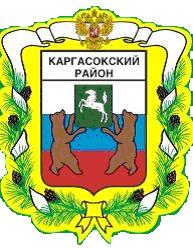 МУНИЦИПАЛЬНОЕ ОБРАЗОВАНИЕ «Каргасокский район»ТОМСКАЯ ОБЛАСТЬАДМИНИСТРАЦИЯ КАРГАСОКСКОГО РАЙОНАПОСТАНОВЛЕНИЕ14.09.2020                                                                                                                                 № 179с. КаргасокВ соответствии с частью 1 статьи 8.2 Федерального закона от 26.12.2008 № 294-ФЗ «О защите прав юридических лиц и индивидуальных предпринимателей при осуществлении государственного контроля (надзора) и муниципального контроля», общими требованиями к организации и осуществлению органами государственного контроля (надзора), органами муниципального контроля мероприятий по профилактике нарушений обязательных требований, требований, установленных муниципальными правовыми актами, утвержденными постановлением Правительства Российской Федерации от 26.12.2018 № 1680 «Об утверждении общих требований к организации и осуществлению органами государственного контроля (надзора), органами муниципального контроля мероприятий по профилактике нарушений обязательных требований, требований, установленных муниципальными правовыми актами»Администрация Каргасокского район постановляет:1. Утвердить программу профилактики нарушений требований, установленных муниципальными правовыми актами, в отношении лесных участков, находящихся в муниципальной собственности согласно приложению к настоящему постановлению.2. Настоящее постановление вступает в силу со дня официального опубликования (обнародования) в порядке, предусмотренном Уставом муниципального образования «Каргасокский район».Глава Каргасокского района                                                                                       А.П. АщеуловН.Н. Полушвайко8(38253)21809Программа профилактики нарушений требований, установленных муниципальными правовыми актами, в отношении лесных участков, находящихся в муниципальной собственностиI. Аналитическая часть1. Настоящая программа профилактики нарушений обязательных требований, требований, установленных муниципальными правовыми актами, в  отношении лесных участков, находящихся в муниципальной собственности (далее - Программа) разработана в целях предупреждения нарушений юридическими лицами и индивидуальными предпринимателями требований, установленных муниципальными правовыми актами, устранения причин, факторов и условий, способствующих нарушениям требований, установленных муниципальными правовыми актами в  отношении лесных участков, находящихся в муниципальной собственности.2. Задачами Программы являются:1) выявление и устранение причин, факторов и условий, способствующих нарушению требований, установленных муниципальными правовыми актами, в отношении лесных участков, находящихся в муниципальной собственности;2) предупреждение нарушений подконтрольными субъектами установленных муниципальными правовыми актами требований в отношении лесных участков, находящихся в муниципальной собственности;3) разъяснение подконтрольным субъектам требований, установленных муниципальными правовыми актами, в отношении лесных участков, находящихся в муниципальной собственности;4) повышение правовой культуры подконтрольными субъектами на территории Каргасокского района;5) снижение издержек контрольно-надзорной деятельности и административной нагрузки на подконтрольных субъектах;6) определение состава и особенностей подконтрольных субъектов (объектов) и оценки состояния подконтрольной сферы;7) минимизация рисков причинения вреда охраняемым законом ценностям и (или) ущерба.3. Вид муниципального контроля: муниципальный лесной контроль в отношении лесных участков, находящихся в муниципальной собственности.Начальник отдела по управлению муниципальным имуществом и земельными ресурсами Администрации Каргасокского района (далее – ОУМИиЗР) и главный специалист по работе с имуществом ОУМИиЗР являются должностными лицами Администрации Каргасокского района, уполномоченными на выдачу при получении Администрацией Каргасокского района сведений о готовящихся нарушениях или о признаках нарушений обязательных требований, требований, установленных муниципальными правовыми актами, предостережений о недопустимости нарушения обязательных требований, требований, установленных муниципальными правовыми актами, в соответствии с частями 5 - 7 статьи 8.2 Федерального закона от 26.12.2008 № 294-ФЗ «О защите прав юридических лиц и индивидуальных предпринимателей при осуществлении государственного контроля (надзора) и муниципального контроля» либо в соответствии с положениями иных федеральных законов.4. Подконтрольными субъектами являются индивидуальные предприниматели и юридические лица, осуществляющие деятельность в отношении лесных участков, находящихся в муниципальной собственности.5. Требования, оценка соблюдения которых является предметом муниципального контроля в отношении лесных участков, находящихся в муниципальной собственности, установлены:6. Данные о проведенных мероприятиях по контролю, мероприятиях по профилактике нарушений и их результатах.В 2020 году ОУМИиЗР не проводились мероприятия по муниципальному лесному контролю в отношении лесных участков, находящихся в муниципальной собственности. Заявления, содержащие основания для проведения внеплановых проверок в 2020 году, не поступали.В целях предупреждения нарушений обязательных требования, требований, установленных муниципальными правовыми актами, в отношении лесных участков, находящихся в муниципальной собственности в 2020 году проведены следующие мероприятиях по профилактике нарушений:на официальном сайте Администрации Каргасокского района в информационно-телекоммуникационной сети «Интернет» создан раздел «Контроль и профилактика правонарушений», в котором размещается информация, направленная на профилактику нарушений в отношении лесных участков, находящихся в муниципальной собственности, в частности:- перечень нормативных правовых актов, содержащих обязательные требования, оценка соблюдения которых является предметом муниципального контроля;- доклад об осуществлении муниципального контроля в соответствующих сферах деятельности и об эффективности такого контроля.7. Анализ и оценка рисков причинения вреда охраняемым законом ценностям и (или) анализ и оценка причиненного ущерба.В виду того, что в 2020 году контрольные мероприятия не проводились, осуществить анализ и оценку рисков причинения вреда охраняемым законом ценностям и (или) анализ и оценку причиненного ущерба не представляется возможным.8. Срок реализации Программы: 2021 – 2023 годы.II. План мероприятий по профилактике нарушений на 2021 год и проекты планов мероприятий по профилактике нарушений на 2022, 2023 годыIII. Отчетные показатели на 2021 год и проекта отчетных показателей на 2022, 2023 годыУТВЕРЖДЕНАпостановлением Администрации Каргасокского района от 14.09.2020 № 179ПриложениеНаименование и реквизиты акта, содержащего обязательные требования и требования, установленные муниципальными правовыми актами, соблюдение которых оценивается при проведении мероприятий муниципального контроляУказание на отдельные части нормативного правового акта, соблюдение которых оценивается при проведении мероприятий по контролюЛесной кодекс Российской Федерации от 04.12.2006 г. №200-ФЗстатьи 84, 98, глава XIIIКодекс Российской Федерации об административных правонарушениях от 30.12.2001 № 195-ФЗстатьи 7.9, 7.10, 8.12, 8.25 - 8.33Постановление Правительства Российской Федерации от 30.06.2007 N 417 "Об утверждении Правил пожарной безопасности в лесах"В полном объемеПриказ Рослесхоза от 10.06.2011 N 223 "Об утверждении Правил использования лесов для строительства, реконструкции, эксплуатации линейных объектов"В полном объемеПриказ Рослесхоза от 05.12.2011 N 510 "Об утверждении Правил использования лесов для выращивания лесных плодовых, ягодных, декоративных растений, лекарственных растений"В полном объемеПриказ Рослесхоза от 05.12.2011 N 511 "Об утверждении Правил заготовки пищевых лесных ресурсов и сбора лекарственных растений"В полном объемеПриказ Рослесхоза от 23.12.2011 N 548 "Об утверждении Правил использования лесов для осуществления научно-исследовательской деятельности, образовательной деятельности"В полном объемеПриказ Рослесхоза от 10.01.2012 N 1 "Об утверждении Правил лесоразведения"В полном объемеПриказ Рослесхоза от 24.01.2012 N 23 "Об утверждении Правил заготовки живицы"В полном объемеПриказ Рослесхоза от 21.02.2012 N 62 "Об утверждении Правил использования лесов для осуществления рекреационной деятельности"В полном объеме№Наименование мероприятияСрок (периодичность) проведения мероприятияСрок (периодичность) проведения мероприятияСрок (периодичность) проведения мероприятияОтветственный исполнительОжидаемый результат№Наименование мероприятия2021 год (план)2022 год (проект)2023 год(проект)Ответственный исполнительОжидаемый результат1Размещение и актуализация на официальном сайте Администрации Каргасокского района в информационно-телекоммуникационной сети «Интернет» перечней нормативных правовых актов, муниципальных правовых актов или их отдельных частей, содержащих требования, установленные муниципальными правовыми актами, в отношении лесных участков, находящихся в муниципальной собственности, а также текстов нормативных правовых актовВ течение года (по мере необходимости) В течение года (по мере необходимости) В течение года (по мере необходимости)ОУМИиЗРПовышение информированности подконтрольных субъектов о требованиях, установленных муниципальными правовыми актами, в отношении лесных участков, находящихся в муниципальной собственности2Информирование юридических лиц и индивидуальных предпринимателей по вопросам соблюдения требований, установленных муниципальными правовыми актами, в том числе посредством разработки и опубликования руководств по соблюдению указанных требований, проведения разъяснительной работы доступными способами в средствах массовой информацииВ течение года (по мере необходимости) В течение года (по мере необходимости) В течение года (по мере необходимости)ОУМИиЗРПовышение информированности подконтрольных субъектов о требованиях, установленных муниципальными правовыми актами, в отношении лесных участков, находящихся в муниципальной собственности3Регулярное обобщение практики осуществления муниципального контроля на территории Каргасокского района и размещение на официальном сайте Администрации Каргасокского района в информационно-телекоммуникационной сети «Интернет» соответствующих обобщений1 раз в год, в случае проведения контрольных мероприятий1 раз в год, в случае проведения контрольных мероприятий1 раз в год, в случае проведения контрольных мероприятийОУМИиЗРПовышение информированности подконтрольных субъектов о требованиях, установленных муниципальными правовыми актами, в отношении лесных участков, находящихся в муниципальной собственности№Наименование показателяЗначение показателя по годам Значение показателя по годам Значение показателя по годам №Наименование показателя2021 год (план)2022 год(проект)2023 год(проект)1Доля подконтрольных субъектов от общего числа подконтрольных субъектов в отношении, которых были проведены профилактические мероприятия, %1001001002Количество проведенных профилактических мероприятий, ед.Не менее 1Не менее 1Не менее 1